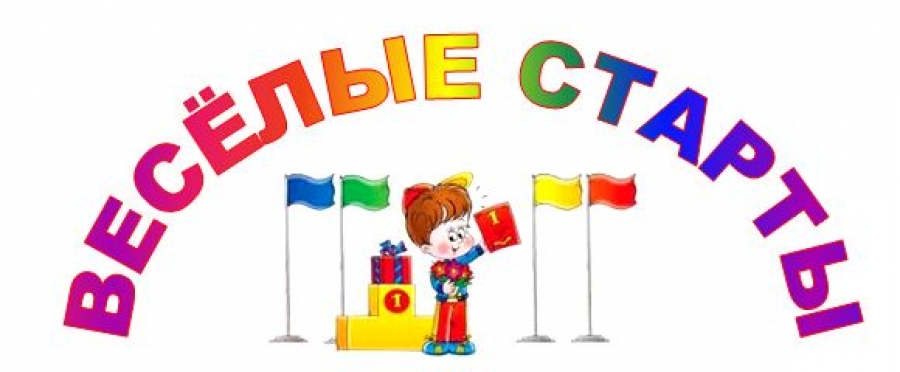 17 ноября 2017 г. в г. Дубовка прошло спортивное мероприятие по лёгкой атлетике  “Весёлые старты”. Подготовили и провели «Весёлые старты» студенты  специальности Физическая культура ГБПОУ «Дубовский педагогический колледж»  Илясов О., Давлятов Э., Захарова Я., Асатурян Н. под руководством руководителя практики Е.В. Куропятниковой.В соревнованиях приняли участие дети  6-7 лет, воспитанники  МКДОУ № 7 г. Дубовка.Цель спортивного мероприятия -  приобщение детей старшего дошкольного возраста к занятиям лёгкой атлетикой,  повышение двигательной активности и укрепление здоровья  подрастающего поколения. Задачи соревнований:- приобщение детей к здоровому образу жизни;
- воспитание скоростных качеств, координации движений, прыгучести  и двигательную активность;
- воспитание товарищества, дисциплинированности, дружелюбия и  честности при проведении спортивных эстафетах;
- закрепление навыков выполнения спортивных циклических упражнений.Под торжественную музыку команды «КОМЕТА» И «СВЕТЛИЧКИ» вошли в зал, где их приветствовали болельщики. 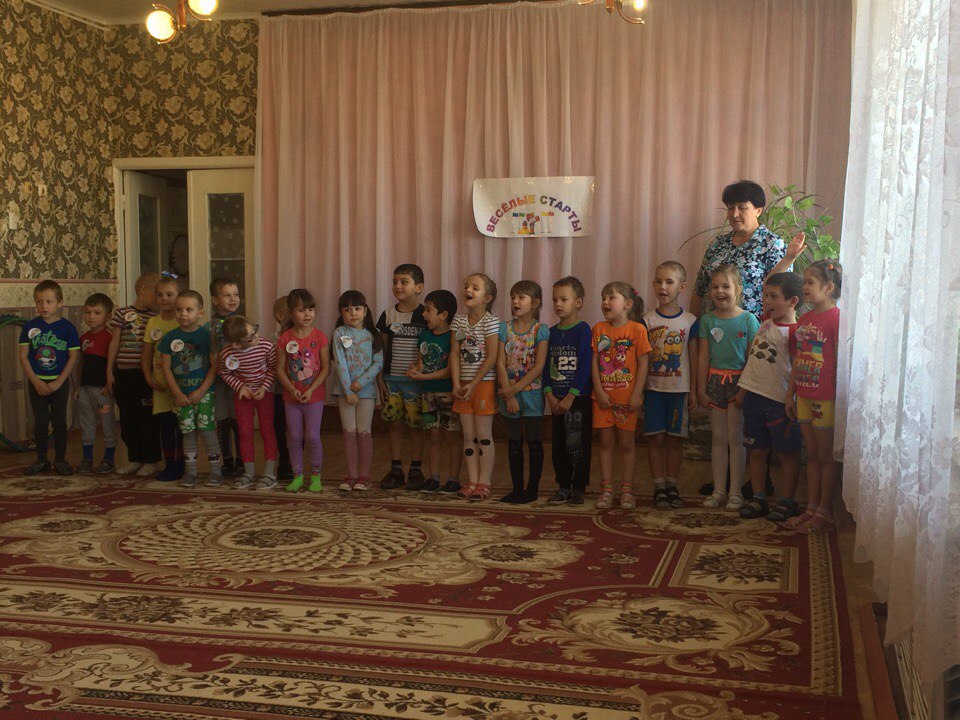 Перед началом соревнований студенты вместе с участниками и болельщиками провели весёлую разминку. Дети с огромным удовольствием участвовали в  флэш- мобе.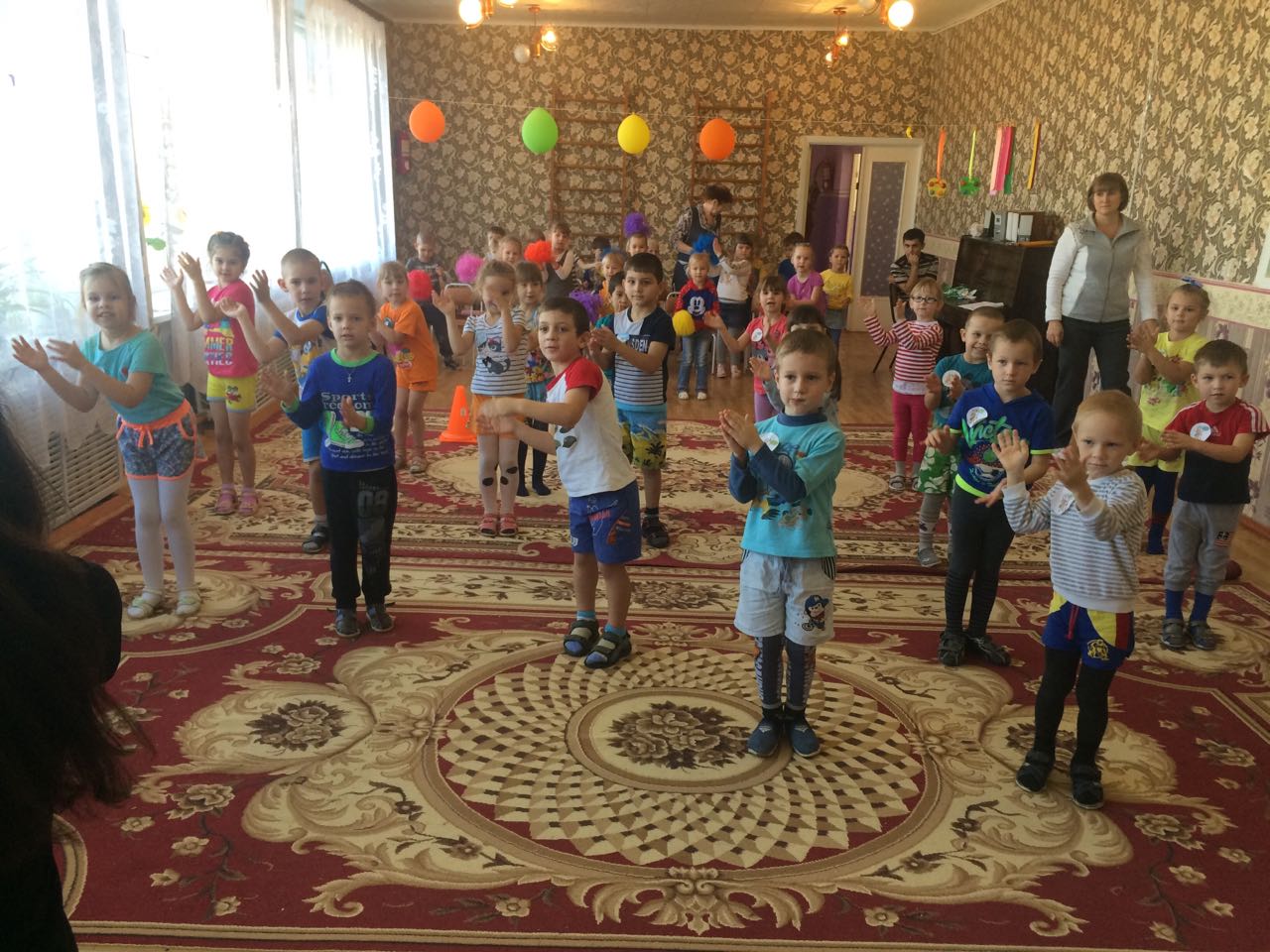  В эстафетах ребята продемонстрировали свои физические качества: ловкость, быстроту, прыгучесть, силу.  Каждый  конкурс был испытанием, в котором участники проявили огромный интерес и волю к победе. 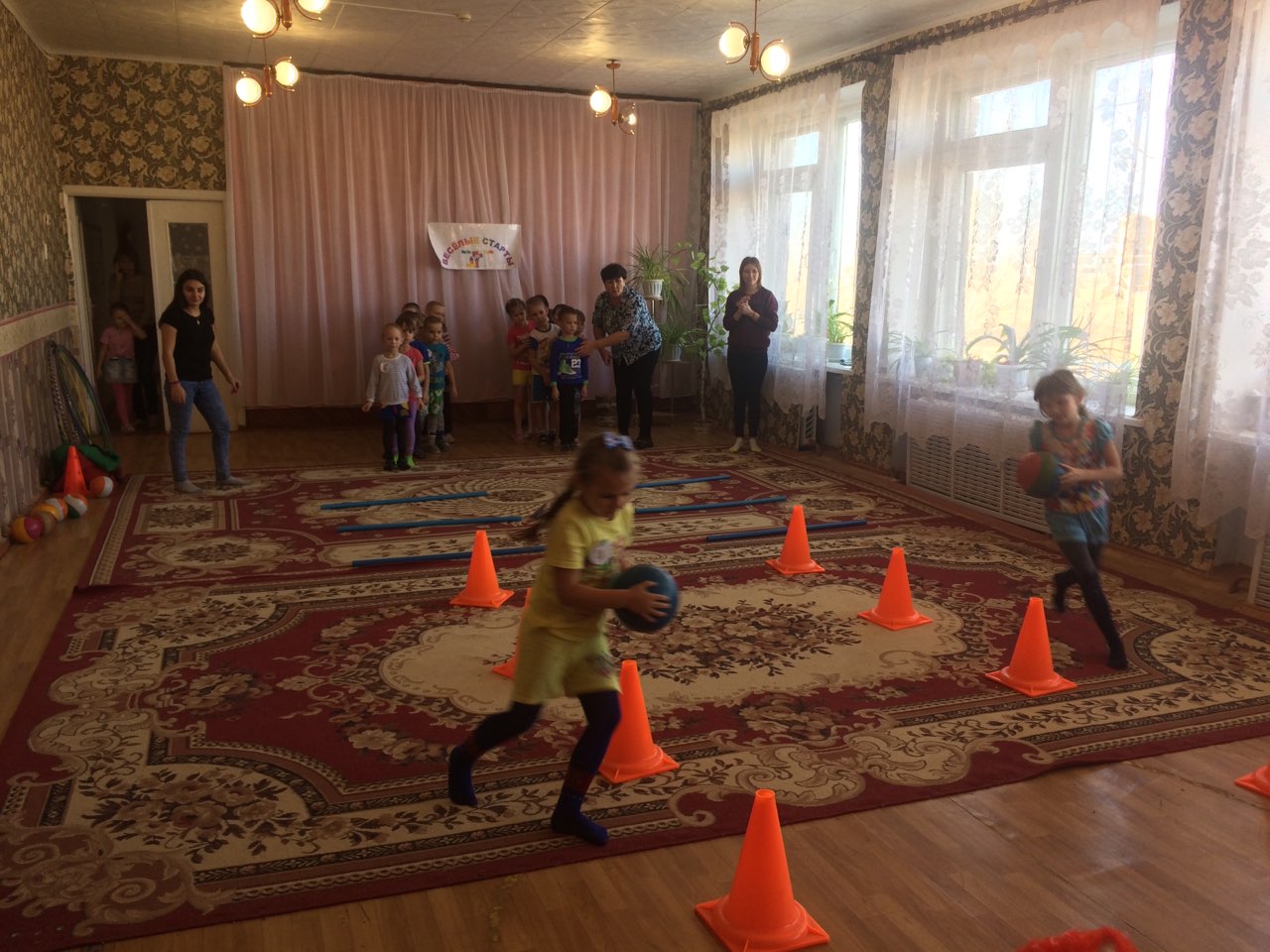 Участники обеих команд были на высоте, никто не хотел  сдаваться. В финальном конкурсе «Перетягивание каната» определился победитель -  команда «КОМЕТА».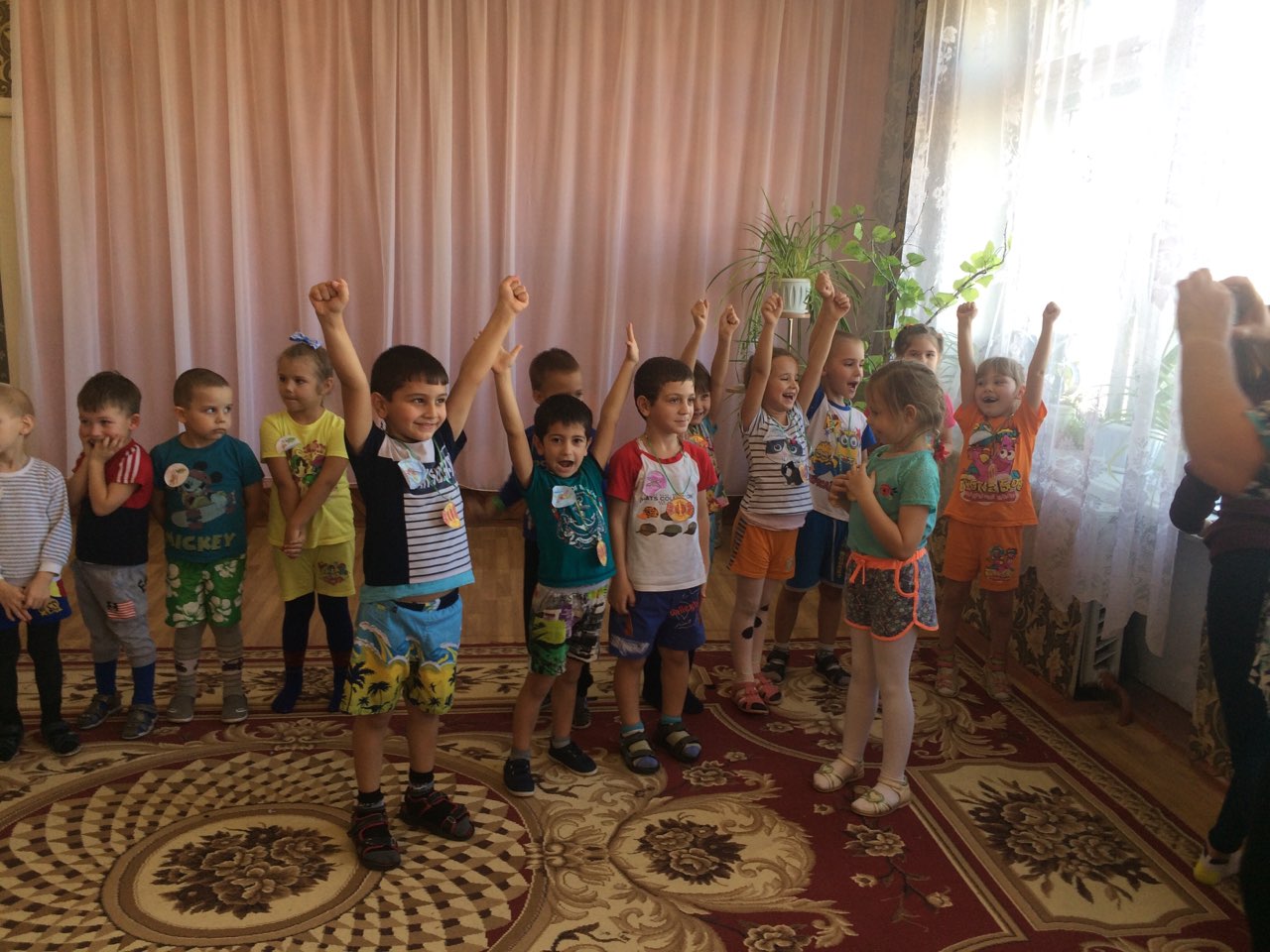 Праздник получился задорным и весёлым, оставил массу положительных эмоций и впечатлений.Все участники соревнований были награждены медалями.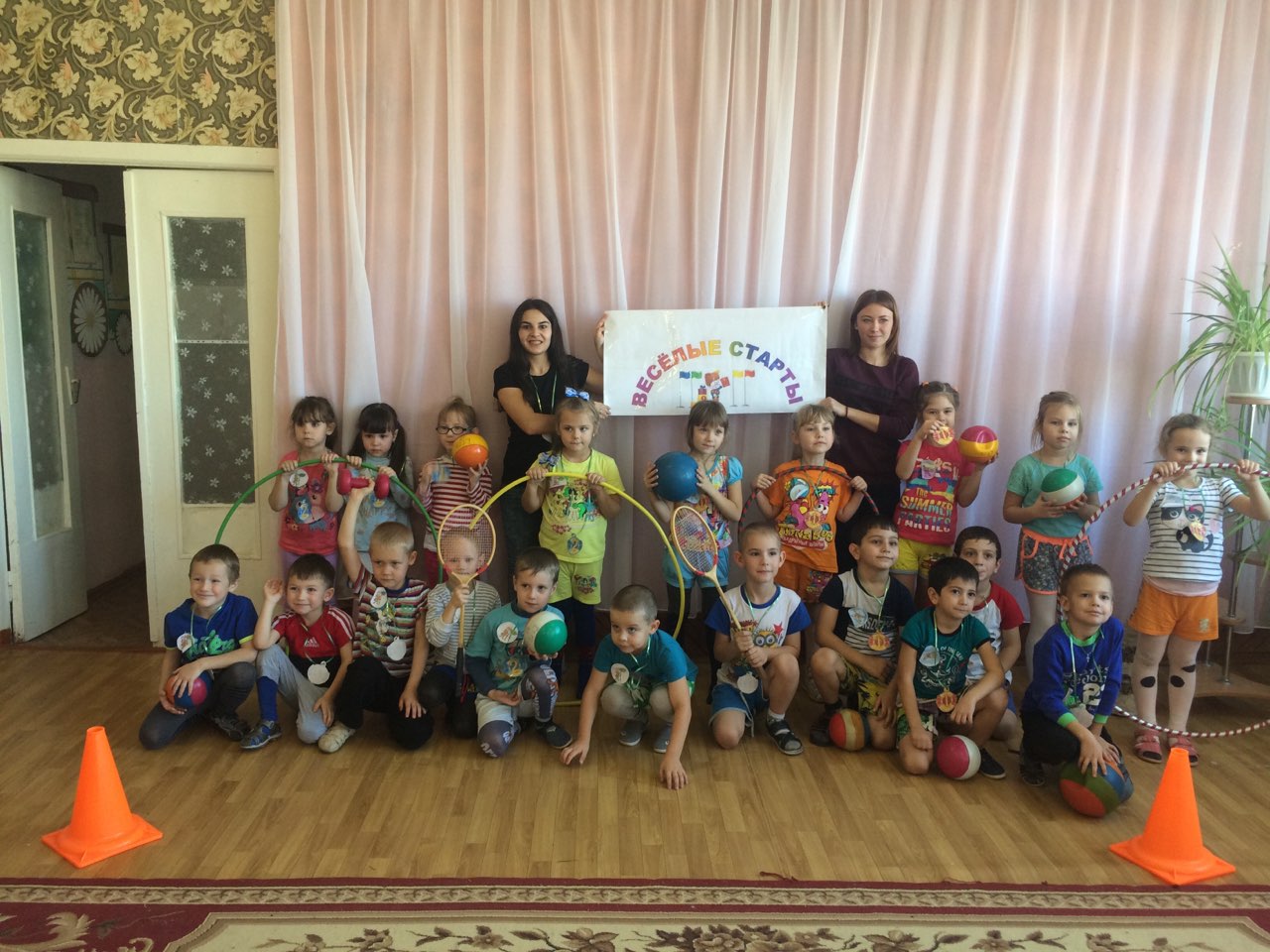 